		MARCHÉ DE NOEL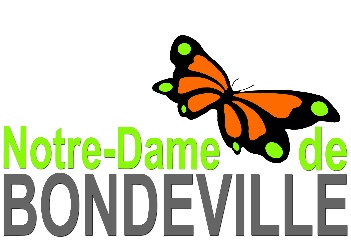  1er décembre 2024BULLETIN D’ADHÉSION – forfait 20€ la journéeA retourner en Mairie avant le 08 novembre 2024Services Fêtes et CérémoniesNom et prénom/Dénomination sociale : 	Adresse :	Téléphone :	Fax :	Adresse mail : 	N° d’inscription au registre du commerce / SIRET :	Nature de l’exposition :	Nombre de personnes présentes sur le stand : 	INSTALLATION DU STANDMATÉRIEL MIS A DISPOSITION SI VOUS LE SOUHAITEZ :Nombre d’emplacement souhaité : 		(1 emplacement = 2m)2 tables (l 1,80 m) : 	 Oui               NonNombre de grilles caddie : 		Nombre de chaises : 		Avez-vous besoin d’électricité : 		 Oui		 NonSi oui, merci de préciser le type de matériel nécessaire à votre activité que vous allez brancher : 		Puissance nécessaire : prise de 	 volts 	 ampères.Autre(s) besoin(s) :		Date : ……………………………………………………..		Signature :           Madame le Maire de Notre-Dame de Bondeville sis Place Victor Schœlcher 76960 Notre-Dame de Bondeville a désigné l’ADICO sis à Beauvais (60000), 2 rue Jean Monnet en qualité de délégué à la protection des données. Les données recueillies dans ce formulaire sont destinées à la réalisation du traitement « Marché de Noël ». Ce traitement est basé sur le consentement des personnes concernées. Les données ne sont destinées qu’à la Mairie de Notre-Dame de Bondeville et ne sont transmises à aucun tiers. Elles sont conservées pour une durée de 2 ans. Conformément aux articles 15 à 22 du règlement 2016/679 du Parlement Européen et du Conseil du 27 avril 2016, vous disposez d’un droit d’accès, de rectification, d’effacement, de limitation, d’opposition et de portabilité des données vous concernant. Pour exercer ces droits, nous vous invitons à contacter : accueil@ville-nd-bondeville.fr ou Madame le Maire, Hôtel de Ville, Place Victor Schœlcher 76960 Notre-Dame de Bondeville. Si vous estimez, après nous avoir contactés, que vos droits ne sont pas respectés, vous pouvez adresser une réclamation en ligne ou par voie postale à la CNIL.